ТригонометрияПрямоугольный треугольникПрямоугольный треугольникОпределенияФормулы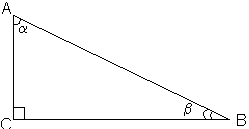 Синус острого угла прямоугольного треугольника равен отношению противолежащего к данному острому углу катета и гипотенузы.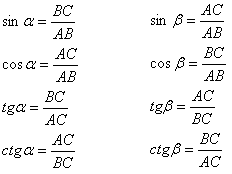 Косинус острого угла прямоугольного треугольника равен отношению прилежащего к данному острому углу катета и гипотенузы.Тангенс острого угла прямоугольного треугольника равен отношению противолежащего к данному острому углу катета к прилежащему.Котангенс острого угла прямоугольного треугольника равен отношению прилежащего к данному острому углу катета к противолежащему.
Знаки тригонометрических функций по четвертям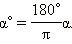 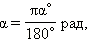 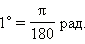 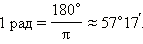 Некоторые значения тригонометрических функцийНекоторые значения тригонометрических функцийОсновные тождества 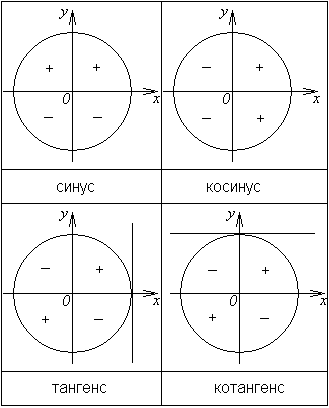 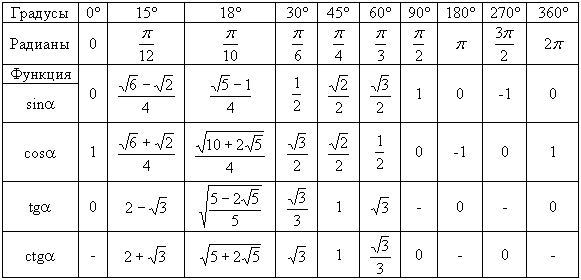 Основные тождества Формулы приведения sin(90o – α) = cosαcos(90o – α) = sinαsin(180o – α) = sinαcos(180o – α) = - cosα